The gospel for today is the concluding section of Jesus’ conversation with a Pharisee called Nicodemus, who comes to him “by night”. It features a number of typically Johannine themes: life, eternal life, believing, seeing, God’s love, salvation, judgment, light, darkness, the world, truth. John loves to play on words. Without losing sight of the material reality underlying each image, we need to keep asking: how is this word or expression to be understood in this particular context? In John’s gospel, the characters often misunderstand and this gives Jesus the opportunity to lead his hearers to a deeper or different understanding of his words. As 21ST century readers, we operate out of a symbol system that belongs in a different time and a different place, hence the need to explore the traditions informing the stories. The first two verses of today’s reading evoke the ancient Israelite tradition of the bronze serpent (Numbers 21:5-9). According to the story, the Israelites are unhappy with their lot in the desert. They complain about the food or lack thereof. They blame both God and Moses. Their situation worsens with the outbreak of a plague of poisonous snakes whose bite has killed a considerable number of them. The people interpret the plague as punishment for their sin of speaking against God. They ask Moses to intercede with God. God instructs Moses to make an image of a fiery serpent and set it on a pole: anyone affected by snakebite has only to look upon the image to find life and healing. And so it happens: the bronze serpent is lifted up and those who “see” or “look upon it” find life. Life and death, seeing and believing in God’s love and mercy are at the heart of the story of the bronze serpent. The gospel writer taps into the collective memory of the emerging Christian community: just as the serpent was lifted up and the people found life, so will Jesus be lifted up and those who believe in him will find life. In John’s gospel, seeing is often equated with believing and believing leads to “life”. The bottom line is God’s saving love for “the world”, for the whole Earth community. Most of the themes in this passage have already been introduced in the prologue to the gospel. Here for the first time in the gospel, God’s saving activity is expressed in terms of “love”. God’s love is explicitly related to the gift of Jesus, God’s Son, for the salvation of the world. Salvation resides in acceptance of Jesus, judgment in the refusal to accept Jesus as the revelation of God.     An excerpt by Sr. Veronica Lawson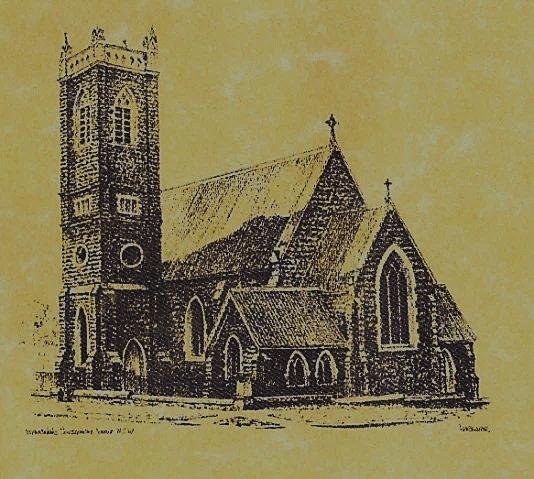 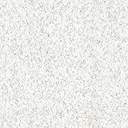 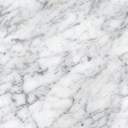 Feast DayWishing all our wonderful dads a Happy In m                                               We love because He first loved us  ( 1 John 4: 19 )     FEAST DAY    17th March:  Saint PatrickHow wonderful it is that nobody need wait a single moment before starting to improve the world                                                                        Anne Frank~PARISH NEWS~                  STATIONS OF THE CROSS  will be held in the Chapel during Lent on Friday evenings at 6pm.							                 ST. PATRICKS DAY LUNCHEON will be held in  St. Mary’s Hall next Saturday at 12 for 12.30pm.  All parishioners are invited to attend, entertainment will also be provided.  If anyone can help before or on the day, please write your name and contact on the sheet in church foyer this week.		                                                           BAPTISMS This weekend we welcome into our community Junior Benjamin Emosi son of Tomasi and Angela and Ava Mae Wendt daughter of Darren and Kayla.  We pray for all Baptism families.			                         CHILDREN’S LITURGY Reminder could the volunteer rostered please be present and let Fr. Sijo or Fr. George know they are available.          			           SAVE THE DATE  Anointing Mass Wednesday 11th April 2018 at 10am.                                      SPECIAL THANKS   to representatives of our parish who organised, attended and welcomed our visitors at the World Day of Prayer last Friday evening.	  CATHOLIC VOICE  March edition is now available  for you to collect.	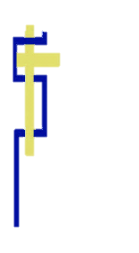 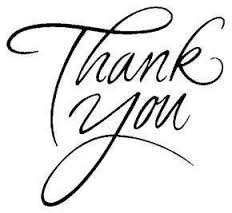                 ~ GOSPEL REFLECTION ~T  THIS WEEK     Saturday & Sunday  10th & 11th March    T  THIS WEEK     Saturday & Sunday  10th & 11th March    T  THIS WEEK     Saturday & Sunday  10th & 11th March    T  THIS WEEK     Saturday & Sunday  10th & 11th March    MinistrySaturday Vigil 6pm              Sunday 10am              Sunday 10amAcolyte              Barry Madigan                Sue Bulger                 Sue Bulger Reader             Kathy Shanahan            Trish Matthews            Trish MatthewsCommentator              Anne Huebner              Howard Young             Howard YoungChildren’s Liturgy                     ----------             Pat Spannagle             Pat SpannagleMusicians          Maureen Norman          Monica & Patricia         Monica & PatriciaAltar Servers               New ServersChloe Turnbull & Lily WebbChloe Turnbull & Lily WebbChurch Care________________________LINEN                   Bev Piper ------------------------------------- ------------------------------------- -------------------------------------NEXT WEEK    Saturday & Sunday  17th & 18th March    NEXT WEEK    Saturday & Sunday  17th & 18th March    NEXT WEEK    Saturday & Sunday  17th & 18th March    NEXT WEEK    Saturday & Sunday  17th & 18th March    MinistryVigil 6pmVigil 6pm10amAcolyte                Tony Butler                Tony Butler           Trish MatthewsReader                Claire Cole                Claire Cole             Kirsty BeavanCommentator              Patricia Wilks              Patricia Wilks              Cath PurcellChildren’s Liturgy                    ----------                    ----------        Kerrin HendersonMusicians         Maureen Norman         Maureen Norman              Anna Quinn Altar Servers     Gabbi & Maggi Dalisay     Gabbi & Maggi Dalisay             New ServersChurch CareGroup 4:  The Dobbie Family Group 4:  The Dobbie Family Group 4:  The Dobbie Family 